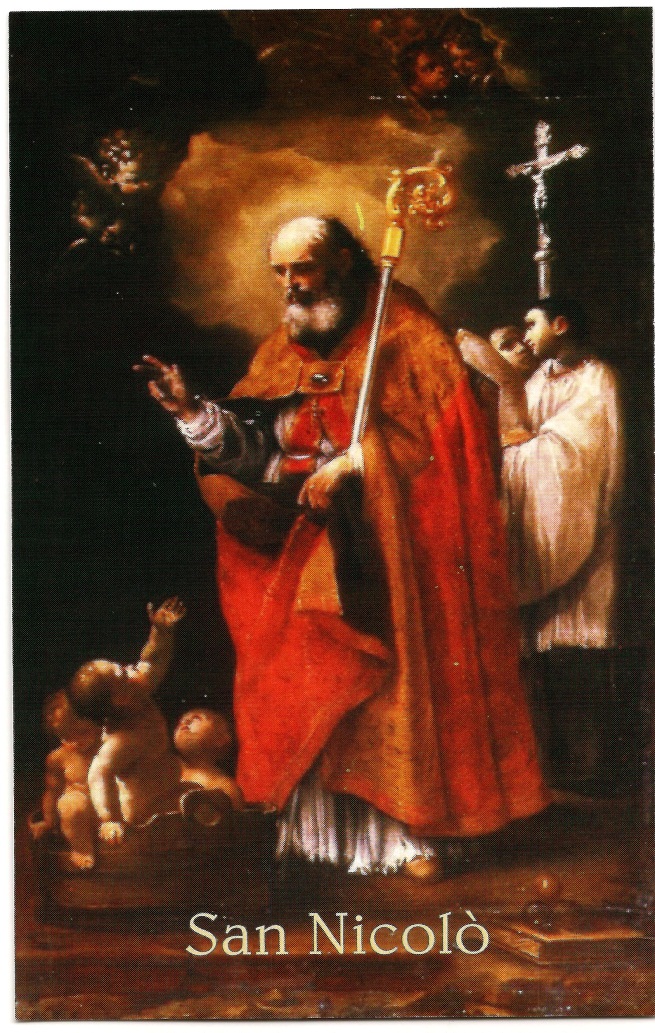 GIOVEDI’ 5 DICEMBRE 2019Ore 17.00 Inaugurazione della Mostra artistica di Natale nel municipio di Zola Predosa con la Banda V. BelliniVENERDI’ 6 DICEMBRE 2019Ore 08.10:  Lodi – Ore 18.00: Vespri di S. Nicolò         Ore 20.00:  S. MESSA SOLENNE presieduta da don Daniele Nepoti  Moderatore della Zona PastoraleA seguire nel piazzale della chiesa: Fiera di S. NicolòDOMENICA 8 DICEMBRE 2019 ORE 18.00 IN ABBAZIA CONCERTO DI NATALECon il Coro polifonico dell’Abbazia e“I Musici dell’Accademia” di Bologna